What gives red wine its colour?The pipsThe skinThe grape pulpThe whole grapeWhich is the correct annual cycle of grape growing?Flowering and fruit set, early shoot and leaf growth, budburst, berry ripeningBerry ripening, early shoot and leaf growth, flowering and fruit set, budburstBudburst early shoot and leaf growth flowering and fruit set, berry ripeningWhich of the following is true in terms of climate?a) Vines need heat to growb) Grapes need heat to ripenc) Too little water can cause the vines to died)All of the above are trueIn order to ensure alcoholic fermentation, you needYeastAlcoholWaterGrapesWhich of the following is correct in the production of white wine?The juice has long contact time with the skinsFermentation often takes place in stainless steel tanksThe development of tannins is importantThe grapes are often trampled by the feet of the grape pickersShiraz and Syrah are the same grape variety?TrueFalseIn which country is Riesling the predominant grape?AustriaAustraliaUSAGermany In all countries, providing the traditional method is used, sparkling wines can be labelled ChampagneTrueFalse Which wine smells and tastes of blackcurrants?MerlotRiojaMuscadetCabernet Sauvignon Oak in wine is most likely to be indicated by …?Flavour of green herbsFlavour of pepperFlavour of vanillaFlavour of butter and creamWhen tasting wine, tannins are detected byA sharp tingling feeling on the sides of the tongueA dry mouth and bitter taste at the back of the mouthA warm mouth sensationSparkling bubbles on the tongue What is Noble Rot?An insect that infests and destroys the vinesA grey fungus that is essential in the production of certain sweet winesA viral infection that can damage vinesBacteria that spoils wine during fermentation In Canada they make a sweet white wine from frozen grapes TrueFalse Why do wine producers store their wine in oak barrels?To impart complex flavours to the finished wineIt’s a cheap and convenient method of storageIt’s traditional and attractive to consumersAll the above Chablis, Champagne and White Burgundy are all made from which grape variety?Sauvignon BlancChenin BlancGrenacheChardonnay How many grape varieties are permitted in Chateauneuf-du-Papes?13613 Which grape variety produces a varietal that tastes of plums?Cabernet SauvignonShirazMerlotPinotage Which would be the best match for fish and chips?A white BurgundyAn Australian shirazAn Argentinian MalbecAny of them would be a good match, it doesn’t matter Umami in food emphasises what in wine?BodyTanninsFruitinessAll the aboveWhich of the following would be a good match for medium red wine with good acidity and red fruit flavours?Roast duck Hawaiian PizzaSticky toffee puddingSteak and Kidney pieWhich of the following is the correct description for Berton Reserve Chardonnay from Australia?Light straw in colour with silvery hues, the Reserve Chardonnay displays aromas of white rose, almond biscotti and tropical fruit. The palate brings together fresh flavours of loquat, ripe grapefruit and lemon that drift to hints of nutmeg and vanillin on a creamy persistent finish. 
With ripe stone fruit, creamy freshness, spice and underlying freshness creamy peach, vanilla spice, lemon and mineral notes this would pair well with roast chicken or a Thai green Curry. The first thing you’ll notice about this chardonnay is how it blends those tropical fruit notes with a pronounced minerality. The acidity is high, while still introducing itself in a full-bodied way. Citrus flavours mingle with elements of pineapple and surprisingly refreshing herb notes, all delivered with a mouth-wateringly velvety texture. This wine is ideal with rich fish and white meat, as well as with hardy green vegetable options. 22.Which of the following is the correct description for Mr Goose Pinot Grigio from Australia?a) Mr. Goose Esq brings to you a light crisp Pinot Grigio displaying subtle aromas of apple, pear and citrus. The palate is crisp and refreshing with tingly acidity and flavours of lemon, pear and peach which combine to give the palate good length and intensity. Enjoy as an aperitif or with tossed green salads b) Mr Goose Esq is light straw in colour. Fresh, citrus and apple flavours. Light in body with subtle mineral notes. A crisp, refreshing finish. Delicious Pinot Grigio! c) With aromas of melon, citrus and stone fruit, Mr Goose is highly drinkable now and will accompany a broad range of cuisine, particularly spicy Asian dishes. 
23.Which of the following is the correct description for Honest Valley Shiraz from Australia?a) Dark red in colour with vibrant purple hues. The aromas are powerful and complex, with a wealth of fruit. The palate is rich and harmonious and displays white pepper, plum and cherry with toasty oak and velvety chocolate with silky tannins that lead to a long and persistent finish. b) Deep and vibrant with an intense nose of plum, damson and dark chocolate aromas. Lush and layered on the palate, with well-integrated oak and plenty of fine tannins. Drink with beef in all its guises, from steaks to stews.c)Brilliant cherry red color. Fruit driven with black berries, liquorice and delicate minty notes when agitated. Well balanced, with a nice texture and a long fruity and peppery aftertaste.24.Which of the following is the correct description for Marques D’Ulia Rioja Crianza from Spain?a) Red cherry colour with ruby hints in the glass. Intense aromas of red matured fruits as well as notes of sweet spice from the oak maturation. Well balanced on the palate, very persistent and elegant finish. b) A very intense ruby red colour, medium bodied, notes of ripe fruits and black pepper, acidity and alcohol very balanced and a long and soft finish. On the palate very fruity wine, notes of citrus, crisp, mineral dry. Ideally paired with pork, shellfish, vegetarian or cured meat. c) The wine has a rich ruby colour with a dense core of red cherry, mulberry and blackcurrant flavours. There is also a hint of ripe plum and cacao on the nose, which is backed by dark chocolate notes. The ripe, silky tannins offer smooth drink ability, while the oak and clove notes add complexity.
25. Which of the following is true about Muscat Rutherglen?a) It is only made in Australiab) It is a fortified winec) Old oak barrels are used for agingd) All of the above.
Roehampton Club Wine Quiz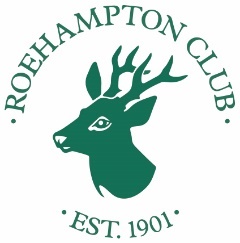 